КУЛЬТУРНЫЙ ЦЕНТРВООРУЖЕННЫХ СИЛ РОССИЙСКОЙ ФЕДЕРАЦИИ_______________________________________________________Методический отделИнформационно-методический выпуск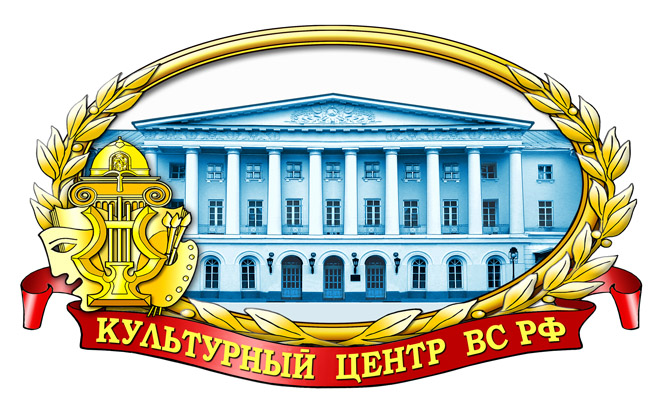 СЛУЖИТЬ РОССИИОфицерский корпус Вооруженных Сил Российской ФедерацииМосква2016 г.Ответственный за выпускначальник методического отделазаслуженный работник культуры РФД.В. ХробостовСоставители:начальник информационно-методической группыА.О. Скитыбог,инструкторзаслуженный деятель искусств РФВ.Н. Симаков,методисты:О.Н. Барбашев, Н.М. ШипиловаКомпьютерная обработка:Н.М. ШипиловаОтзывы, замечания и предложения просим направлять по адресу:. Москва, Суворовская пл., д.2Культурный центр Вооруженных Сил Российской Федерацииимени М.В. ФрунзеМетодический отделКонтактные телефоны: (495) 681-56-17, 681-28-07Факс: (495) 681-52-20Уважаемые коллеги!Вашему вниманию предлагается методический выпуск, посвященный истории создания и развития офицерского корпуса от начала – до наших дней. В последнее время все глубже осознается его значение как надежной опоры государства, основы Вооруженных Сил, хранителя ратных традиций, духовных ценностей российского воинства. Подчеркивается, что долг офицеров – продолжать дело своих предшественников, брать с них пример, черпать в их наследии энергию, духовные силы, чтобы в непростых современных условиях надежно обеспечивать защиту национальных интересов России. Материал, собранный в выпуске, при умелом использовании может сыграть положительную роль в деле воспитания военнослужащих. В домах офицеров, домах культуры и клубах воинских частей проводится большой комплекс культурных-досуговых мероприятий, связанных с показом героических традиций офицерского корпуса Вооруженных Сил Российской Федерации, конкретных людей – носителей этих традиций: тематических вечеров и утренников, киновечеров и тематических показов фильмов, встреч с ветеранами и участниками боевых действий. Популярностью пользуется такая форма работы, как «Клуб молодого офицера». Названия мероприятий разные, например:- Офицер – профессия героическая;- Профессия – Родину защищать;- Боевые знамена рассказывают;- Служба почетная – долг священный и т.д. В соответствии с Указом Президента Российской Федерации 2016 год объявлен Годом российского кино. Одновременно в этом году отмечается юбилей – 45 лет со дня создания художественного фильма «Офицеры», в котором ярко и интересно,  на конкретных судьбах отражена героическая история вооруженной защиты нашего Отечества и его офицерского корпуса, романтизм героической профессии – защищать Родину.В целях патриотического воспитания личного состава Вооруженных Сил в плане популяризации фильма «Офицеры» могут применяться различные формы культурно-досуговой работы, в том числе тематические показы фильма и киновечера с обсуждением фильма. Мы предлагаем вашему вниманию викторину по содержанию кинофильма.Надеемся, что данный выпуск окажет помощь в проведении культурно-досуговых мероприятий.СЛУЖИТЬ РОССИИОФИЦЕРСКИЙ КОРПУС ВООРУЖЕННЫХ СИЛ РОССИЙСКОЙ ФЕДЕРАЦИИЕсть в русском офицере обаянье.Увидишься – и ты готов за нимНа самое большое испытаньеИдти сквозь бурю, сквозь огонь и дым.Он как отец – и нет для нас дорожеЛюдей на этом боевом пути.Он потому нам дорог, что он может,Ведя на смерть, от смерти увести.Георгий  СуворовОфицерский корпус – стержень армии, основа ее существования. Он концентрирует и воплощает в себе национальные военные традиции, в его среде вырабатывается преемственность поколений носителей воинской славы страны. Офицер – это профессиональный военный, служба в армии для которого – постоянное занятие. Каков офицер – такова и армия. Выделяют три периода в истории становления офицерского корпуса Русской императорской армии.Первый период, с начала и до середины XVIII века.Образование русского офицерского корпуса неразрывно связано с созданием Петром I регулярной армии. Допетровская Россия не знала постоянного корпуса офицеров. Прообраз офицерского корпуса возник только в стрелецких полках Московского государства – Бутырском и Лефортовском полках, созданных еще в 1645 году при царе Алексее Михайловиче. Колыбелью русской гвардии явились Преображенский и Семеновский полки. В отличие от иностранных армий, где офицерские чины покупались за деньги, Петр считал единственно правильной систему, при которой будущий офицер начинал службу рядовым в одном из этих полков. С получением первого офицерского чина гвардейцы направлялись в армейские полки. Петр I установил новую обязанность дворян – учебную. С десяти лет дворянин должен учиться, а в пятнадцать – идти служить. 	В это время офицерский корпус насчитывал менее 10 тыс. человек. Второй период, с 60-х годов XVIII века до середины XIX века, отмеченный блестящими победами русского оружия, обеспечившими России положение великой европейской державы.После Указа 1762 года, освободившего дворян от обязательной службы, офицеры получили право на отставку в любое время, и основной причиной убыли офицерского состава стала добровольная отставка. Это привело к заметному изменению офицерского состава. Если ранее практически единственным типом офицера был человек, служивший всю жизнь, то теперь типичной фигурой стал молодой человек, служивший не по обязанности и не по необходимости, а добровольно - из чувства долга и чести, и уходящий в отставку в обер-офицерских чинах после нескольких лет службы. Вследствие постоянной ротации, а также частых войн продвижение по службе шло быстро, офицерский состав помолодел и его численность к середине ХIХ века возросла до 25 – 30 тыс. человек. В это время практически в любой образованной и культурной семье кто-то служил офицером.В третий период, с середины XIX века до начала Первой мировой войны. Численность офицерского корпуса возросла незначительно – до 30 - 40 тыс., но облик типичного офицера изменился сильно. Бурное развития капитализма в России, разорение поместного дворянства, снятие социальных ограничений при поступлении в военные училища привели к тому, что для подавляющего большинства офицеров служба сделалась единственным источником существования. К началу XX века более 90% офицеров не имело никакой собственности, в виде земельных имений, заводов и вкладов в банки. Расширение сети военно-учебных заведений, в ходе военных реформ генерала Д.А. Милютина, привело к тому, что производство из нижних чинов было полностью заменено выпуском из военно-учебных заведений, практика производства в офицеры приняла современный вид.После октября 1917 г. Советское правительство приступило к созданию новой, Рабоче-Крестьянской Красной Армии. Первостепенное значение придавалось подготовке командных кадров – выходцев из рабочих и крестьян. Уже в декабре 1917 г. было создано первое военно-учебное заведение молодой республики – Московская революционная пулеметная школа командного состава. В январе 1918 г. функционировало уже 13 советских курсов по подготовке командного состава РККА, к концу года их было уже 50, а в марте 1919 г. – 106.Высший и старший командный состав готовился в академиях. В декабре 1918 г. открывается Академия Генерального штаба, в 1919 г. – Военно-морская академия, реорганизуются Артиллерийская, Военно-медицинская и другие академии. В 1918-1921 гг. военные академии и школы подготовили свыше 4500 квалифицированных командиров и начальников. Строительство Красной Армии не могло идти хотя бы минимально успешно без опоры на офицеров старой армии. Важным источником комплектования Красной Армии командными кадрами стало также привлечение на службу «военспецов» – бывших генералов, офицеров и унтер-офицеров царской армии. Декретами в 1918 году было призвано в Красную Армию 130 тысяч бывших офицеров и унтер-офицеров, в числе которых были будущие полководцы и военачальники В.К. Блюхер, С.М. Буденный, А.М. Василевский, Д.М. Карбышев, Б.М. Шапошников, Г.К. Жуков, Я.Ф. Фабрициус и многие другие. Они принесли с собой не только знание военного дела, но и осуществили преемственность духовных традиций военнослужащих, обеспечивших победу в Гражданской войне.В официальном лексиконе Красной Армии тех лет слово «офицер» не употреблялось. Для обозначения среднего и старшего комсостава использовался термин «красные командиры».К лету 1941 года в стране насчитывалось 203 военных училища и 68 курсов усовершенствования, в них обучалось свыше 300 тысяч курсантов, получивших после окончания учебы среднее военное образование. Подготовка командного состава осуществлялась в 19 военных академиях, на 10 военных факультетах при гражданских вузах и 7 военно-морских училищах.Суровой школой для красных командиров стала Великая Отечественная война. В декабре 1941 г. в одном из приказов Сталина признавалось, что настоящего офицерского корпуса у нас еще нет. Спустя 14 месяцев в феврале 1943 г. констатировалось, что теперь у нас офицерский корпус есть. И это было действительно так. Рождение нового офицерского корпуса в невероятно короткий срок оплачено ценой больших потерь и колоссального напряжения всех сил государства и народа. В начале 1943 г. специальными законодательными актами в Рабоче-Крестьянской Красной Армии и Военно-Морском Флоте были узаконены погоны. Введение погон имело большое значение для возрождения лучших традиций русского офицерства.Авторитет офицерского состава в годы войны значительно вырос. Одной из главных традиций офицерского корпуса, со всей полнотой проявившейся в годы войны, явился патриотизм, верность Отчизне и воинскому долгу. В послевоенные годы правительством принимались меры по повышению авторитета офицеров в обществе, упорядочению прохождения ими службы. Улучшилось материальное положение офицеров, усилилась социальная защищенность членов их семей. Значительно возросло количество офицеров с высшим военным и специальным образованием. К концу 70-х годов ими было укомплектовано почти 100 % должностей от командира бригады и выше, более 90 % должностей командиров полков и 100 % должностей командиров кораблей 1 и 2 рангов.Новым этапом в деятельности правительства по укреплению офицерского корпуса стала вторая половина 80-х – начало 90-х гг. В целях коренного улучшения подготовки офицерского состава совершенствовались учебные планы и программы, шел поиск новых подходов к комплектованию, обучению и воспитанию курсантов и слушателей, исходя из реальностей времени.Таким образом, с изменением и совершенствованием системы подготовки офицерских кадров в советский период истории не прерывались и действовали лучшие офицерские традиции. И хотя живительная связь с лучшими традициями русского офицерского корпуса была ослаблена, все же очевидно, что многие из них получили продолжение и развитие в новых исторических условиях.БОЕВЫЕ ТРАДИЦИИТрадиции - это духовный кодекс, передающийся из поколения в поколение, оберегаемый и поддерживаемый неукоснительным соблюдением требований, изложенных в нем. это разновидность обычая, отличающаяся особой устойчивостью и повторяемостью из поколения в поколение. Система традиций офицерского корпуса Русской регулярной армии начала складываться в ходе его формирования.Основные понятия идей и взглядов, которые культивировались в офицерской среде и сформулированы выдающимися военными деятелями и мыслителями прошлого, озвучены  в «Кодексе русского офицера».
Долг чести обязывает русского офицера:
1. Знать и любить Россию, быть благородным гражданином и патриотом, служить Отечеству верно, до последней капли крови защищать его от внешних и внутренних угроз, не падать духом ни при каких обстоятельствах, не останавливаться ни перед какими препятствиями.

2. Сохранять верность присяге, знамени, ни при каких условиях не допускать измены и предательства; сознавать личную ответственность за оборону государства, состояние вооруженной силы, развитие военного дела.

3. Постоянно следовать примерам великих предков, опираться на их заветы; изучать военную историю и использовать ее уроки для укрепления армии, развития офицерского корпуса.

4. Неукоснительно следовать девизу «Жизнь – Отечеству, Честь – никому!»; оберегать и защищать достоинство офицерского звания, личную честь, честь армии и государства.

5. Неустанно культивировать качества, необходимые военному человеку: честность, бескорыстие, правдивость, прямодушие, благонравие, скромность, терпение, постоянство, покровительство слабым, невинным и оскорбленным. Воспитывать в себе дисциплинированность, решительный характер, волю к победе, прозорливость, самообладание, инициативу, мужество, храбрость, смелость, физическую ловкость и другие воинские добродетели.

6. Быть личностью творческой, самостоятельной в действиях и мыслях, благородной в поступках и намерениях; постоянно повышать свой интеллектуальный уровень, расширять культурный кругозор.

7. Знать государственные законы и воинские уставы, быть профессионалом, непрестанно совершенствоваться в предмете своей службы; обязанности свои исполнять ревностно и усердно, во благо интересам службы и государства.

8. Учить войска тому, что необходимо на войне; овладевать военным искусством в суворовском духе; непрестанно повышать свой образовательный уровень, «не могу знать» и невежество не могут быть терпимы в офицерской среде.

9. Добиваться побед «малой кровью», сражаться мужественно и храбро (не забывая о благоразумии); словом, личным примером побуждать воинов проявлять стойкость в бою, не отчаиваться при поражениях, а использовать их опыт на пользу будущих побед; в плену вести себя достойно.

10. Предпочитать честный бой; соблюдать кодекс военной морали, законы и обычаи войны, руководствоваться военной необходимостью; проявлять человеколюбие и гуманность, милосердие к побежденному противнику, военнопленным, гражданскому населению; не допускать неоправданных разрушений, мародерства, грабежей.

11. Войска в бой водить, а не посылать; не жалеть себя, не избегать трудностей, проявлять личное мужество, презрение к опасностям и смерти – трусость и малодушие должны быть чужды офицеру.

12. Искусно управлять войсками, сочетать требовательность к подчиненным с заботой о них, строить отношения с ними на основе доверия и взаимоуважения; не допускать формирования и переноса в гражданскую среду негативного образа армии.

13. Стремиться стать не просто военным специалистом, боевым вождем подчиненных, но их идейным вдохновителем, властелином солдатских сердец, тонким психологом и пропагандистом; уметь побеждать не только мечом, но и словом, владеть приемами красноречия; вести борьбу против разлагающих армию антигосударственных и пацифистских учений.

14. Крепить офицерское боевое братство, ни словом, ни делом товарищам бесчестия не чинить, в любви, мире и согласии пребывать, по достоинству уважение оказывать; проявлять взаимопомощь и взаимовыручку, удерживать сотоварищей от дурных поступков.

 15. Неукоснительно соблюдать ритуалы и обряды, поднимающие престиж офицерского звания, содействующие воспитанию воинской чести.

16. Свято чтить Боевое Знамя воинской части как «душу армии», символ чести и доблести защитников Родины. Вручение знамен и штандартов – высшее поощрение, утрата Боевого Знамени – преступление и позор.

17. Почитать награды – свидетельства подвигов, боевых отличий и воинских заслуг; ревностно относиться к отданию воинской чести – символу единения военнослужащих, к мундиру и знакам отличия; гордиться формой и принадлежностью к своему роду войск.

 18. Соответствовать высокому этическому стандарту, заботиться о чистоте своей репутации и всего офицерского корпуса; быть верным своему слову.

19. В гражданском обществе и в военной среде соблюдать приличие и правила этикета; быть достойным; не допускать бесчестных поступков; уметь вести беседу и спор; держаться просто, естественно, без фатовства, избегать скандалов; по отношению к дамам быть вежливым, внимательным, учтивым, галантным, как подобает офицеру – рыцарю и джентльмену.

20. Воздерживаться от отрицательных привычек, которые могут бросить даже малейшую тень на офицерское звание; избегать доносительства, клеветы, распространения слухов, бахвальства, распутства, пьянства, бранных слов, участия в азартных играх, финансовых спекуляциях, политической борьбе. Таким образом, можно заключить, что «Кодекс чести русского офицера» – это свод моральных и этических норм, который впитал в себя все лучшие многовековые традиции русских офицеров. Он, несомненно, актуален и для офицеров Вооруженных Сил России, являющихся продолжателями традиций русского офицерства.Боевые традиции русской армии всегда являлись источником мужества. Без колебаний идти в бой, не дрогнув перед опасностью и смертью. Так, командир пехотного корпуса в Отечественную войну 1812 г. генерал Д.С. Дохтуров, совершенно больной, мчался защищать Смоленск со словами: «Лучше умирать на бранном поле, чем в постели». Воевать  достойно  и  достойно умереть.  Подтверждение  этому положению – пример с генерал-майором Я.П. Кульневым, командиром кавалерийского отряда. Ему во время войны с наполеоновской армией, в сражении под Клястицами, ядром оторвало ноги. Упав с лошади, он сорвал с шеи крест Св. Георгия, бросил его окружившим со словами: «Возьмите! Пусть неприятель, когда найдет труп мой, примет его за труп простого рядового солдата и не тщеславится убитием русского генерала». Необыкновенное благородство, умение подавить в себе честолюбие в минуты опасности для Родины. В 1813 г., после смерти фельдмаршала М.И. Кутузова, главнокомандующим стал граф Витгенштейн. Три старших, более опытных генерала были обойдены этим назначением, но беспрекословно, подавив в себе честолюбие, выполнили свой воинский долг. Верность присяге, отсутствие всякой мысли об измене, плене и т.п. Примеров этому множество. Вот один из них. Майора Юрлова, начальника инвалидной команды, Пугачев хотел переманить на свою сторону, но тот ответил отказом, за что разбойник повесил его.  Отсутствие боязни перед вышестоящим начальником. Князь Голицын, будучи дважды отбитым при штурме крепости Шлиссельбург, получил приказание царя немедленно отступить от стен крепости, иначе голова его завтра же слетит с плеч. Но не убоялся ответить, что завтра его голова во власти царской, а сегодня она ему еще сослужит службу, и третьим приступом взял крепость. В сражениях рождались традиции, определялись нормы поведения, осознавались законы чести и достоинства. Большинство офицеров погибли на полях сражений Русско-японской и Первой мировой, в Гражданскую войнуВ боях с немецкими захватчиками советские офицеры поразили мир героизмом и подвигами, которым нет равных в мировой истории.7 августа 1941 года летчик-истребитель младший лейтенант Виктор Талалихин один из первых применил в бою воздушный таран, сбив фашистский бомбардировщик, за что был удостоен звания Героя Советского Союза. За время войны 635 советских летчиков в воздушных боях повторили его подвиг. 26 июня 1941 г. бомбардировщик капитана Николай Гастелло был подбит и загорелся. Он направил горящий самолет на скопление вражеских войск. От взрыва бомбардировщика противник понес большие потери. За совершенный подвиг 26 июля 1941 года ему присвоено посмертно звание Героя Советского Союза. Старший лейтенант Зиновий Колобанов в годы Великой Отечественной командовал ротой тяжелых танков КВ 1-й танковой дивизии Северного фронта. В августе 1941 года на подступах к Ленинграду у совхоза Войсковицы состоялся знаменитый танковый бой, в котором КВ-1 Колобанова уничтожил вражескую колонну из 22 боевых машин. Это сражение позволило задержать наступление немцев и спасти Ленинград от молниеносного захвата. 30 января 1945 года советская подводная лодка С-13, которой командовал Александр Маринеско, торпедировала германский лайнер «Вильгельм Густлоф». Из 8 тыс. погибших – 3 700 были немецкими подводниками. Специалисты называли уничтожение лайнера «атакой века».Несколько ближе нашей молодежи реальные примеры мужества и героизма современников, непосредственных участников событий конца 20-го века, не менее героических и драматичных. Подобно героям Бородина, крейсера «Варяг», героям Великой Отечественной войны, уже в ходе контртеррористической  операции на Северном Кавказе солдаты и офицеры Российской армии вновь показали примеры доблести и самоотверженности в деле служения Родине, защитили честь Вооруженных Сил, честь Отечества.Вот как описывает подвиг своих сослуживцев из 6-й роты 104-го парашютно-десантного полка 76-й гвардейской Черниговской Краснознаменной воздушно-десантной дивизии гвардии полковник В. Петров: «Жестоким был бой 29 февраля 2000 года на высоте 776.0. Это был бой за мирную жизнь, за Россию.  Крылатая пехота стояла насмерть за право россиян жить без войны. Они вели неравный бой с почти 30-кратнопреовсходящей бандой боевиков, чтобы больше не взрывались мирные дома, не гибли люди, матери не хоронили своих сыновей, не было заложников и рабов. На все предложения боевиков сдаться, обещания сохранить жизнь десантники отвечали огнем. Они знали, что пропустить бандитов, значит продлить страдания мирных жителей, обречь товарищей по оружию на новые бои и потери. Как их предки на Куликовом поле и в Сталинградской битве, гвардейцы готовы были пожертвовать жизнью, чтобы задержать и уничтожить врага. 2 марта боевики предприняли еще одну попытку прорваться, но были уничтожены огнем артиллерии и авиации. Мужество и героизм десантников 6-й роты позволили провести перегруппировку наших войск, занять ключевые высоты, перекрыть основные пути выхода бандитов в Дагестан.Именно этот бой показал, что Российская армия жива, жива Россия, коль есть люди, готовые жертвовать собой ради общей победы, ради жизни на многострадальной российской земле.	В ноябре 2015 года в небе Сирии при выполнении боевого задания погиб потомственный летчик, русский офицер Олег Пешков, посмертно удостоенный звания Героя России. Тысячи человек в Липецке пришли на похороны подполковника Пешкова. Очень показательно то уважение, которое оказала страна летчику. Только такие люди и могут быть героями в нашей стране, потому что жертвуют своей жизнью за других, за народ, за Россию! Это и есть настоящий патриотизм, «способность совершать поступки, достойные славы, без всякого принуждения извне и без всякого вознаграждения, кроме одобрения своей совести» – как говорил генерал-фельдмаршал П.А. Румянцев, имевший в русской армии исключительно высокий авторитет.Эти примеры свидетельствуют о верности русских офицеров присяге, преданности воинскому долгу, достоинстве, благородстве, смелости и чести. Они должны служить современным офицерам ВС РФ образцом для подражания и духовным ориентиром. В стихотворении генерал-полковника Леонида Ивашова «Офицеры России» очень точно выражена нравственная сущность службы офицеров.Офицерское братство, офицерская честьСвяты в армии русскойБыли, будут и есть.На крутых переломах,В лихолетье войныОфицеры России – честь и слава страны.Вы от витязей русских,От питомцев Петра.Нет, не канула в вечностьСлавы русской пора.Этой славе великойИ присяге верныОфицеры России – честь и гордость страны.Не изгладится память.Боль минувших утрат.О погибших в сраженьяхОбелиски скорбят.В скорбных братских могилахСпят России сыны,Офицеры России – боль и совесть страны.Медь оркестра и знамяВновь волнуют сердца.Генерала седого.Лейтенанта-юнца.Только жаждут не боя.А для всех тишиныОфицеры России – честь и слава страны!ОФИЦЕРСКИЙ КОРПУС НА СОВРЕМЕННОМ ЭТАПЕНынешний офицерский корпус Вооруженных Сил Российской Федерации  является достойным  преемником высоких боевых и моральных качеств русских и советских офицеров. История не раз доказывала нам, как мгновенно развязываются войны и конфликты и как тяжко расплачивается та из сторон, которая в мирное время не сумела подготовиться к ним, чьи армия и офицерский корпус не готовы к тяжелым испытаниям.Верховный Главнокомандующий Вооруженными Силами Владимир Владимирович Путин, по максимуму используя сегодня свои офицерские качества для организации защиты России, поднимает престиж армии и военной службы, привлекает внимание общественности к особой роли и значению офицерского корпуса, в адрес которого  все чаще  звучат слова признательности и благодарности за тяжелый ратный труд.В. Путин: «Наша армия, с честью выходя из долгого кризиса, становится все лучше и профессиональней… И в наше сложное время военные вновь доказывают, что они не только профессионалы, но надежная опора, крепкий тыл для всей страны… Мы прозрели, когда наконец стало очевидно: бороться с вооруженными до зубов агрессорами, а они, как оказалось, тоже есть, могут только военные, только профессионалы. Слово «защитник» приобрело реальный смысл, а граждане России почувствовали надежное армейское плечо. Стал восстанавливаться престиж военной службы. У людей в погонах возродились уверенность и личное достоинство… Военные – это прежде всего государственные люди. И без вашей трудной работы нет и не может быть сильной страны». Профессия офицера – главная и самая важная мужская профессия, это боевая профессия. Они – защитники,  бойцы первой линии! За ними – страна. В случае необходимости им принимать на себя первый удар. На плечах офицера лежит такая ответственность, которая не сравнима с ответственностью любой другой профессии. Да, есть такая профессия – Родину защищать!Мощь Вооруженных Сил Российской Федерации определяется не только технической оснащенностью, выучкой личного состава, моральным духом войск, но и образованностью, подготовкой офицерского состава, Профессия офицера – это интеллектуальная профессия. Военное дело требует знаний такого уровня, который на порядок превосходит знания иной гражданской специальности. Боевая техника ракетно-ядерно-космической сложности, огромное количество элементов, из которых складывается современный бой, необходимость мгновенно принимать и исполнять решения, умный, не прощающий ошибок враг, – все это и многое другое приводит к тому, что современная война – это не кто кого перестреляет, а кто кого передумает.Профессия офицера – это романтическая профессия. Если честно, то в военной повседневности, разлинованной распорядком дня, романтики нет. Тем не менее она есть: в конечных результатах трудных учений, сложных походов, напряженных боевых будней, в преодолении непреодолимых испытаний и, главное, самого себя.Профессия офицера – это красивая профессия. Ее красят военная форма и боевые награды. Ее красят повседневные и праздничные воинские ритуалы. Ее красит военная музыка – песни, марши, сигналы. Ее красит своеобразный воинский этикет. Ее красит умение подчиняться и умение командовать.Профессия офицера – это героическая высоконравственная профессия. В ее основе любовь и преданность Родине, готовность жертвовать собой и умение, если потребуется,  «достойно умереть».Профессия офицера – это педагогическая профессия. Ежегодно для военной службы в подразделения приходят 18-летние мальчишки. Из них надо сформировать воинов-патриотов и сознательных граждан России. Эту задачу исполняет офицер. Он – педагог, он – воспитатель. Редко найдется солдат или матрос, который не был бы благодарен своему командиру за науку. А возиться с молодыми людьми, ох, как непросто, но благородно и благодарно. Если угодно, армия – это своеобразный военный университет.Профессия офицера – это бескорыстная профессия. Для того, чтобы ощущать гордость за свою профессию, офицер прежде всего должен видеть в ней некоторый высший смысл, а не просто изыскание средств к существованию.В России мужчины шли в офицеры, чтобы послужить Отечеству. Высшая ценность для военного россиянина не деньги – Родина. Любимец российского флота адмирал С. О. Макаров писал: «Денежное вознаграждение военных чинов за совершенные ими военные заслуги не подходит к духу русского воинства... Русский воин идет на службу не из-за денег, он смотрит на войну как на исполнение своего священного долга, к которому он призван судьбой, и не ждет денежных наград за свою службу... Тот, на кого в военное время могут влиять деньги, не достоин, носить офицерский мундир».Офицер – человек государственный. Его мозг, душа и сердце должны быть заняты службой. Следовательно, офицер должен быть обеспеченным человеком.Обеспечить его должна власть. А потому денежное содержание не должно быть смыслом службы офицера. Только тогда он свободен от забот о выживании своей семьи и недосягаем для разного рода соблазнов. С утверждением курса на восстановление положения России как великой державы появляется и объективная заинтересованность государственной власти в возрождении армии и, следовательно, прежде всего его офицерского сословия.В настоящее время имеется уже немало офицеров, ощущающих потребность и искренне стремящихся быть продолжателями и наследниками российского офицерства.В современных условиях нет задачи важнее, чем задача формирования патриотизма. «У нас нет никакой и не может быть никакой другой объединяющей идеи, кроме патриотизма», – сказал Владимир Путин. Вместе с тем нет задачи и сложнее. Сам воспитатель должен быть искренним и убежденным патриотом и уметь не проповедовать любовь к Родине, а увлекательно исповедовать и доказывать ее своими делами, полными энергии и преданности. Преподаватель – первый патриот в учебном заведении. Офицер – первый патриот на корабле, в части. Если этого условия нет, то за воспитание патриотизма лучше не браться.Любовь к Родине – чувство во многом, как говорил русский философ Иван Ильин, инстинктивное. Поэтому нужно пробуждать в молодом человеке дремлющий патриотизм. Именно пробуждать, но не навязывать. Ни полюбить, ни разлюбить Родину по приказу невозможно.Россия – страна, сотканная из противоречий, но Родину, как и родителей, не выбирают: хороша ли, плоха, но это моя Родина. И другой у меня не будет.Необходимо учитывать, что люди приходят к пониманию патриотизма по-разному: один через природу или искусство родной страны, другой – через ее историю, третий – через религиозную веру, а кто-то через службу в армии. Наверное, сколько людей – столько путей. Трудно, но воспитатель должен находить патриотическую тропиночку к каждому сердцу.Академик Д. С. Лихачев писал: «Патриотизм – это благороднейшее чувство. Это даже не чувство – это важнейшая сторона и личной, и общественной культуры духа...». Иными словами, между культурой и патриотизмом есть диалектическая взаимосвязь: формируя патриота, мы формируем культурного человека. Чем выше культурный уровень курсанта, матроса, офицера, тем богаче чувство патриотизма. Патриотическое воспитание в армии и на флоте более чем необходимо. Каковы же пути работы с почти сложившимися людьми?Необходимо широко использовать неисчерпаемые источники духовности русского народа: классическую литературу, музыку, живопись, кинематограф, скульптуру, фольклор. Вот в чем наша духовная ценность. Здесь наше национальное достояние. Нужно постоянно обращаться к образам великих предков и через их деяния и нравственный пример постигать дух России. Здесь речь идет о выдающихся государственных деятелях, политиках, полководцах и флотоводцах, подвижниках. Нельзя не «заболеть» нашей великой историей, в том числе военной. Раскрыть ее кладовые для себя и своих подчиненных. Это важнейшее направление работы. Жизненный опыт показывает, что очень легко запутать людей, если они не знают истории. Недаром в тяжелейший начальный период Великой Отечественной войны, ставший шоком для страны, народа и власти, И.В. Сталин обращаясь к национальным чувствам русского народа, называл войну против фашистской Германии великой, всенародной, Отечественной, а в драматический период, когда враг стоял у стен Москвы, на параде Красной армии 7 ноября 1941 г. на Красной площади Верховный Главнокомандующий сказал: «Товарищи красноармейцы и краснофлотцы, командиры и политработники, партизаны и партизанки! На вас смотрит весь мир, как на силу, способную уничтожить грабительские полчища немецких захватчиков. ...Война, которую вы ведете, есть война освободительная, война справедливая. Пусть вдохновляет вас в этой войне мужественный образ наших великих предков – Александра Невского, Димитрия Донского, Кузьмы Минина, Димитрия Пожарского, Александра Суворова, Михаила Кутузова!». Всем нам необходимо использовать крупнейшие достижения отечественной культурной, научной и технической мысли. Воспитывать патриотизм через уважение к наградам, мундирам, через соблюдение воинских ритуалов, через кодекс чести матроса, курсанта, мичмана, офицера. Форма одежды, которую носят командиры, знаки различия, награды – все это в совокупности является выражением чести и достоинства офицера.Военным нужны красивые мундиры для того, чтобы каждый офицер питал к ним любовь. Честь мундира – это храбрость, верность долгу. Честь мундира – это дисциплина.Воинский мундир, не освященный самой суровой дисциплиной, перестает быть символом чести и становится безличной одеждой.Поэтому тот, кто надел мундир офицера, перестает уже располагать собой по собственному усмотрению и подчиняет жизнь точно регламентированному порядку. Культ чести мундира священ для офицера. Понятие о чести мундира включает в себя верность знамени, служит на войне путеводной нитью, указывающей дорогу среди всех преград. Честь мундира – это не только прошлое и настоящее офицера, а и его будущее, ибо вознесенная подвигом, она переживет века.Служение России в офицерском мундире должно быть делом чести, чтобы офицер  вслед за одним из героев Валентина Пикуля, мог с гордостью говорить: «Я, русский офицер, честь имею!..».На первом общероссийском офицерском собрании в мае 1917 г. генерал А.И. Деникин говорил: «Берегите офицера. Ибо от века и до ныне он стоит верно и бессменно на страже русской государственности, сменить его может только смерть».
ЛЮДИ ДОЛГА И ЧЕСТИСценарий вечера-портрета, посвященногоофицеру передового подразделенияФойе и зрительный зал Дома офицеров (клуба части) красочно оформлены. В фойе развернуты: иллюстративно-книжная выставка «Боевым традициям верны»; выставки рисунков, чеканки, коллекции участников различных кружков и клубов по интересам: (филателистов, филокартистов, нумизматов и т.п.); фотогазеты, рассказывающие о жизни воинов части; выставка фотопортретов лучших офицеров; фотобюллетени, посвященные чествуемому офицеру.Играет духовой оркестр. В паузах по местной трансляционной радиосети звучат песни российских композиторов о Родине, армии, о славе ратного труда.При входе в фойе и зал гостей встречают активисты и приглашают всех присутствующих пройти в фойе и осмотреть выставки, фотогазеты, стенды.В глубине сцены – киноэкран. На авансцене столики с цветами.В зале медленно гаснет свет. На экране кадры документальных фильмов, посвященных Российской армии, одновременно звучит фонограмма песни из фильма  «Офицеры».Заканчиваются кинокадры, умолкает песня. Дается полный свет. За столиками у микрофона – ведущие.ВЕДУЩИЙ: Здравствуйте, дорогие товарищи! Сегодня мы посвящаем вечер-портрет одному из наших товарищей. Одному из тех, содержанием жизни которого стало служение и защита нашей Родины – России.ВЕДУЩАЯ: Мы посвящаем наш вечер командиру отличного подразделения (воинское звание, фамилия, имя, отчество офицера).Ведущий приглашает чествуемого подняться на сцену. Звучит музыка, офицер в парадной форме одежды поднимается на сцену и занимает почетное место за столиком.ВЕДУЩИЙ: Уважаемый (имя, отчество офицера), поэт Феликс Чуев написал замечательное стихотворение. Я думаю, что его строчки относятся к Вам, ко всем  Вашим друзьям в военной форме. Позвольте, я его прочту:Я хочу, чтобы гордость				Была за страну,				чтоб красивым был прожитый день,				чтоб заснуть у хорошего чувства в плену,				вспоминая хороших людей.				Я гордиться хочу!				Я для этого рос				и готовил себя для побед,				потому что изведал				до счастья, до слез:				выше славы Отечества – нет.ВЕДУЩАЯ:	Дорогие друзья! В этот праздничный вечер, посвященный передовому офицеру (воинское звание, фамилия), нам хотелось бы вместе с вами с помощью участников художественной самодеятельности «пролистать» страницы жизни героя нашего сегодняшнего торжества, жизни прекрасного человека, любящего мужа и отца, заботливого командира.Свет постепенно гаснет. На экране кинокадры о просторах нашей Родины (киномонтаж). Одновременно звучит песня «Уголок России» композитора В. Шаинского. Постепенно музыка убирается, кинокадры идут в тишине (без музыки).  Ведущая коротко рассказывает биографию офицера. По окончании кинокадра дается полный свет.На сцену выходят три чтеца – участники художественной самодеятельности (девушка и двое юношей поют на мотив популярных песен).ПЕРВЫЙ ЧТЕЦ:		Рассказать хотим мы				О солдатской жизни.				Пригласить вас, зрители,				В прошлое на миг.				Вы сейчас увидите, вы сейчас услышите,				Как служил Отчизне.				И каких успехов офицер достиг.Все уходят. Остается один чтец. На сцене появляются четверо военнослужащих: трое в погонах курсантов, четвертый с погонами старшины. «Курсанты», как бы моют полы, среди них прохаживается «старшин».ЧТЕЦ:			Во году то было 19…..				На начале курсантской юности,				На закате счастливого отрочества.				Во граде то было…………………,				В ……………военном училище.				Не сокол летал по поднебесью –				Старшина прохаживался по казарме				И курсантов бедовых поучивал:«СТАРШИНА»: 		Вы трудитесь, добры молодцы,				Поработайте, курсантики,				Буйные головушки.				Помойте полы дубовые,				Потрите брюки казенные,				Испытайте науку солдатскую.				Не просто стать командирами				Силу командирскую добываючи.				А трудитесь вы, не жалея рук,				Не щадя своих буйных головушек.Звучит сигнал трубы «Сбор». Все убегают. На сцене два чтеца.ДЕВУШКИ ПОЮТ:	И стояли девушки у обочин,				Лейтенанты нравились девушкам очень,										очень.				Но, когда и где ты не живи,				Только двое созданы для любви…ОДНА ИЗ ДЕВУШЕК: Страничка третья – семейная.Все хором: «Ах, любовь!…» (расходятся по сцене). Свет затемняется, на экране с обратной стороны подсветка: силуэты парня и девушки, сцена свидания. Звучит фонограмма лирической песни.ПЕРВЫЙ ЧТЕЦ:		Если двое нашли друг друга,				То теперь их не разлучить.ВЕДУЩИЙ:	Нелегок наш армейский быт, и не каждому, и не сразу раскрывается смысл таких слов: «Семья – опора в воинской службе». И действительно, семья военнослужащего становится опорой и поддержкой. И наш рассказ (имя, отчество чествуемого) был бы не полным, если бы мы не сказали о том, что всегда рядом с ним его жена, верная спутница его жизни (имя, отчество жены) и дети (имена).ВЕДУЩАЯ:	Уважаемая (имя, отчество жены)! Просим вас и детей подняться к нам  на сцену.После того, как жена и дети заняли места за столиками, к ним обращается ведущий.ВЕДУЩИЙ:	Позвольте сказать сегодня большое спасибо Вам, той, которая всегда рядом с мужем, вместе делит с ним радости и горести. Это о Вас и других женах военнослужащих очень хорошо сказал поэт:				Низко кланяюсь вам,				Офицерские жены.После этих слов солдаты преподносят букет цветов жене чествуемого.ЧТЕЦ:			А в личном деле ему бы так написать:				Служил стране, как сердцу было велено.				Профессия? – Отчизну защищать!				Заслуги? – Верность Родине – России!Свет гаснет (убирается). На экране демонстрируется любительский кинофильм (проецируются фотографии, слайды), рассказывающий о боевой подготовке, обслуживании техники, массово-политической работе, о спорте, художественной самодеятельности и других формах работы роты.В это время звучит стихотворение:ЧТЕЦ: 			Мы по плоти и духу				Питомцы народа.				От зеленого поля				Погоны у нас.				Пусть эмблемы на них				И различного рода,				Только сущность одну				В них вложила страна.На последних словах все участники художественной самодеятельности дарят цветы офицеру и членам его семьи.В это время из зала на сцену поднимается командир части. Командир приветствует славную офицерскую семью, рассказывает о службе чествуемого, характеризует его как грамотного офицера, принципиального, последовательного в словах и поступках, говорит о близости к людям, его высоких нравственных качествах, о беззаветной преданности делу.Затем зачитывается приказ по части о поощрении чествуемого и передовых офицеров, прапорщиков, солдат и сержантов роты.После зачтения приказа  ведущий обращается к офицеру.ВЕДУЩИЙ:	Уважаемый (имя, отчество)! Просим Вас рассказать о службе. Что Вы считаете главным в своей работе? Какие качества Вы стремитесь воспитать у своих подчиненных?Выступление чествуемого офицера.ВЕДУЩИЙ:	Вся служба,Вся жизнь офицера – это постоянное проявление твердого духа, высокого благородства, готовности к любым испытаниям. Сколько офицеров, уже в мирное время, выполняя свой воинский долг, снискали себе заслуженную славу, удостоились государственных наград. Немало их в нашей части. Это (называет фамилии, имена и отчества награжденных офицеров).ВЕДУЩАЯ: 	Среди награжденных и…………(называет воинское звание и фамилию чествуемого), который за успехи в боевой и политической подготовке награжден………………….. Поздравляем Вас……………..(имя и отчество) и дарим в подарок песню, которую исполняет вокально-инструментальный ансамбль.ВЕДУЩИЙ:	Товарищи! Сегодня на нашем вечере присутствуют сержанты и солдаты роты, которой командует награжденный. Им слово.	На сцену поднимаются солдаты и сержанты роты. Один из сержантов (солдат) рассказывает о своем командире, о его отношении к личному составу, приводит конкретные примеры. Воины дарят семье чествуемого сувениры, изготовленные своими руками и спускаются в зал. На сцене остается  чтец – участник художественной самодеятельности.ЧТЕЦ:		…и в том заслуга командиров наших,			Что, не жалея времени  и сил,			Они тебя растят  бойцом бесстрашным,			Чтоб ты в любом сраженье победил.			Поймешь всю красоту его души.			Почувствуешь, как возмужал и вырос,			И скажешь брату младшему потом:- Равнение держи на командира! –Таков у наших воинов закон.(И. Лашков)ВЕДУЩАЯ: 	Уважаемые товарищи! Наш вечер закончен. Позвольте нам еще раз поблагодарить (воинское звание, фамилия, имя и отчество чествуемого) за отличную службу. Мы желаем ему и его семье счастья, здоровья и всего самого хорошего.ВЕДУЩИЙ:	Всего вам доброго, товарищи, до новых встреч!Ведущие объявляют, что после небольшого перерыва состоится концерт  участников художественной самодеятельности части (гарнизона).ВИКТОРИНА«ХУДОЖЕСТВЕННЫЙ ФИЛЬМ «ОФИЦЕРЫ»Вопросы:На какой киностудии и когда создавался кинофильм «Офицеры»?(Фильм создан на киностудии имени Горького в 1971 году).Назовите трех главных персонажей фильма и актеров, сыгравших их роли.	(Алексей Трофимов – актер Георгий Юматов,Любовь Трофимова – жена офицера Алексея Трофимова – актриса Алина Покровская,	Иван Варавва – актер Василий Лановой).Назовите авторов сценария и режиссера-постановщика фильма.(Авторы сценария – Борис Васильев и Кирилл Рапопорт,режиссер-постановщик – Владимир Роговой).Какому персонажу принадлежат слова «Есть такая профессия – Родину защищать». Кто из актеров сыграл этого персонажа?(Эти слова принадлежат командиру эскадрона Георгию Петровичу. Его роль сыграл актер Владимир Дружников).Назовите авторов и исполнителя песни «Вечный огонь» («От героев былых времен…»).(Автор музыки Рафаил Хозак, автор текста – Евгений Агранович. Песню исполнил второй режиссер – Владимир Златоустовский, одновременно сыгравший эпизодическую роль майора Гаврилова – адъютанта генерала Вараввы).Роль какого персонажа сыграл народный артист СССР Евгений Весник?(Эпизодическую роль фельдшера).В каких войсках выбрал службу внук генерала Трофимова – Иван?(Иван выбрал службу в воздушно-десантных войсках).Когда состоялась премьера цветного фильма «Офицеры»?(Премьера состоялась на 1 канале телевидения 23 февраля 2011 года).Когда и где был открыт памятник героям фильма?(Скульптурная композиция героям фильма была открыта 9 декабря 2013 года в Москве на Фрунзенской набережной). Какие награды получил фильм «Офицеры»?(Приз и диплом кинофестиваля трудящихся Чехословакии в 1972 году;согласно опросу журнала «Советский экран» Василий Лановой признан лучшим актером 1971  года).СОДЕРЖАНИЕ:										Стр.Офицерский корпус Вооруженных СилРоссийской Федерации…………………………………………………4Боевые традиции…………………………………………………………7Офицерский корпус на современном этапе……………………………12Люди долга и чести. Сценарий вечера-портрета, посвященногоофицеру передового подразделения……………………………………16Викторина  по художественному фильму «Офицеры»…………………20